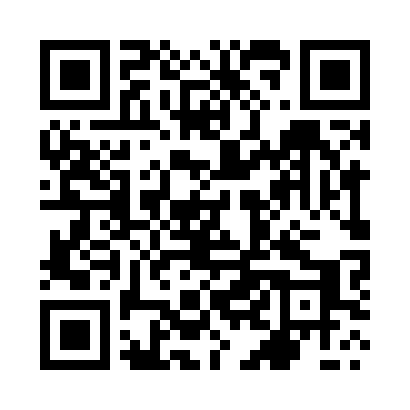 Prayer times for Dzierzazna, PolandMon 1 Apr 2024 - Tue 30 Apr 2024High Latitude Method: Angle Based RulePrayer Calculation Method: Muslim World LeagueAsar Calculation Method: HanafiPrayer times provided by https://www.salahtimes.comDateDayFajrSunriseDhuhrAsrMaghribIsha1Mon4:136:1512:455:127:169:112Tue4:106:1312:455:137:189:133Wed4:076:1012:455:147:209:164Thu4:046:0812:445:167:229:185Fri4:016:0612:445:177:239:206Sat3:586:0312:445:187:259:237Sun3:556:0112:435:197:279:258Mon3:525:5912:435:217:299:289Tue3:495:5612:435:227:309:3010Wed3:455:5412:435:237:329:3311Thu3:425:5212:425:247:349:3512Fri3:395:5012:425:257:369:3813Sat3:365:4712:425:277:379:4114Sun3:335:4512:425:287:399:4315Mon3:295:4312:415:297:419:4616Tue3:265:4112:415:307:439:4917Wed3:235:3812:415:317:449:5118Thu3:195:3612:415:337:469:5419Fri3:165:3412:415:347:489:5720Sat3:125:3212:405:357:5010:0021Sun3:095:3012:405:367:5110:0322Mon3:055:2812:405:377:5310:0623Tue3:025:2612:405:387:5510:0924Wed2:585:2312:405:397:5710:1225Thu2:555:2112:395:407:5810:1526Fri2:515:1912:395:428:0010:1827Sat2:475:1712:395:438:0210:2128Sun2:435:1512:395:448:0410:2429Mon2:395:1312:395:458:0510:2830Tue2:365:1112:395:468:0710:31